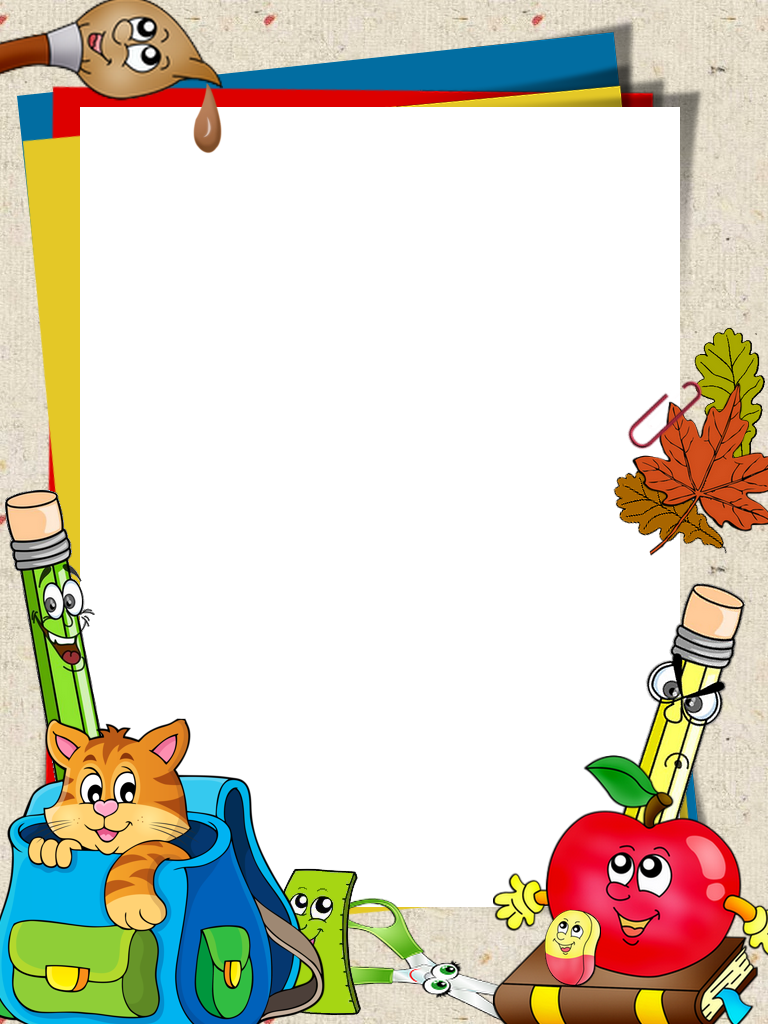         MATERSKÁ  ŠKOLA  TEKOVSKÉ  LUŽANY AZ ÓVODAI  BEIRATKOZÁSa 2021/2022-es iskolai évre a gyermek törvényes képviselője által leadott kérvény alapján történik                     / a formanyomtatvány az óvoda bejáratánál  -a kiskapunál vehető átvalamint  az óvoda weboldalán https://mstekluzany.edupage.org/ érhető el2021. május 1.-től május 31.-igA kérvények leadása:elektronikusan  -  mstekluzany36@gmail.compostai úton  - MŠ Osloboditeľov 36 Tekovské Lužany,935 41 személyesen  az óvoda udvarán a következő időpontokban:                               2021.május 26.-án  8:00-tól 12:00-ig                               2021 május 27.-én 13:00-tól 16:00-igAz óvodai látogatás kötelező az állandó lakhelyen azoknak a gyerekeknek,akik 2021 augusztus 31.-ig betöltik 5.életévüket.A beíratkozáskor kérjük  hozzák magukkal :a személyi igazolványta kérvényt a gyermek óvodai elhelyezéséről  a gyermekorvos igazolásával együtt ,amely tartalmazza a kötelező oltások adatait a  gyermek  születési  anyakönyvi  kivonatát  Speciális gondoskodást igenylö gyerek esetében kérjük mellékelni  a szakértői vélemény másolatát. A felvétel kritériumai elérhetők az óvoda weboldalán és az óvodában.        Az igazgatónő tel.száma: 036/7723592            ( 10:30 és 11:30 között )